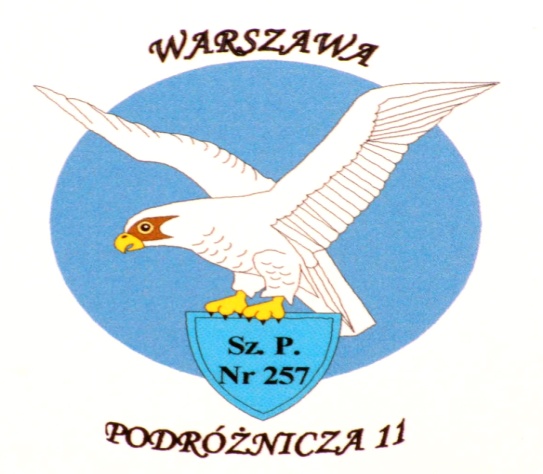 REGULAMIN PROJEKTU  „AKADEMIA FALSKIEGO”Rok szkolny 2023/2024OrganizatorOrganizatorem projektu jest Szkoła Podstawowa Nr 257 im. prof. Mariana Falskiego w Warszawie. Projekt realizowany będzie przez uczniów z pomocą rodziców, nauczycieli przedmiotu, wychowawców  i opiekunów odznak dzięki współpracy Dyrekcji Szkoły, wszystkich nauczycieli oraz Rady Rodziców przy Szkole 257.UczestnicyUczestnikiem projektu może być każdy uczeń Szkoły Podstawowej Nr 257                         im. prof. Mariana Falskiego z klas 0-8, który weźmie udział w realizacji zadań prowadzonych w ramach Akademii Falskiego.CelCelem projektu jest zaoferowanie dodatkowych, innowacyjnych form edukacji, pogłębienie i rozwijanie możliwości twórczych uczniów oraz promowanie uczniów poprzez ideę współzawodnictwa i współpracy.Uwaga! Udział w Akademii Falskiego i zdobywanie odznak zostanie nagrodzony oceną cząstkową z przedmiotu oraz nagrodą rzeczową. Termin realizacjiOkres realizacji projektu: od października 2022 do czerwca 2023. Organizatorzy zastrzegają sobie możliwość przeprowadzenia kolejnych edycji projektu w przyszłych latach.Oferta dla uczestnikówW ramach Akademii Falskiego w roku szkolnym 2022/2023 będzie funkcjonowało  13 odznak: w klasach 0-3: Młody Odkrywca, Świetlik,                       w klasach 4-8: Polonista, Historyk, Matematyk, Fizyk, Chemik, Lingwista (j.angielski, j.niemiecki, j.hiszpański), Przyrodnik, Sportowiec, Artysta (artysta, muzyk), Wolontariusz,  Samorządowiec od Falskiego. Aby zdobyć odznakę, uczniowie będą wykonywać zadania z listy zadań dostępnych                  u koordynatora lub nauczycieli przedmiotów.Po zrealizowaniu co najmniej 10 z 15 zaproponowanych zadań w wybranej kategorii, w tym 5 obowiązkowych oraz co najmniej 5 z listy zadań                 do wyboru, uczestnicy przedstawiają swojemu Wychowawcy (klasy 1-3)                     lub Opiekunowi Odznaki (klasy 4-8) dokumentację potwierdzającą realizację zadań, a ten przekazuje  ją Jury.W skład Jury wchodzi  8 osób: p.Beata Pergałowska, p.Lidia Bieniek,                     p.Ewa Berkieta, p.Marzena Mierzejewska, p.Małgorzata Waliszkiewicz,             p. Joanna Chochowska, p. Joanna Michalczuk, p. Wioleta PyrżaJury decyduje o przyznaniu odpowiednich odznak na podstawie otrzymanych teczek i opinii Wychowawców i Opiekunów Odznak.Każdy uczeń może starać się o odznakę w dowolnej liczbie kategorii.Wychowawcy klas 0-3 przechowują teczki uczniów w klasach, uczniowie klas 4-8 przechowują swoje teczki samodzielnie i dostarczają kompletne teczki swoim Opiekunom Odznak pod koniec trwania projektu do 17 maja.                      Uwaga! Teczki oddane po upływie wyznaczonego terminu nie będą uwzględniane przez Jury.W trakcie projektu uczestnicy  zobowiązani są  do systematycznego realizowania zadań oraz zbierania podpisów Wychowawców/Opiekuna Odznak przy każdym zrealizowanym zadaniu.Opiekunem Odznaki może zostać każdy nauczyciel SP 257, który zgodzi się objąć ucznia opieką i monitorować jego postępy w realizacji zadań.  Uczniowie mogą wybrać na Opiekuna Odznak nauczyciela przedmiotu, co z pewnością ułatwi realizację zadań, np. Odznaka Polonista – nauczyciel języka polskiego, Odznaka Przyrodnik – nauczyciel przyrody. Uczniowie klas 0-1, którzy nie potrafią jeszcze pisać, mogą realizować zadania  pisemne z pomocą osób dorosłych - rodziców/opiekunów prawnych. Rodzice/opiekunowie prawni zapisują teksty podyktowane im przez dziecko, w klasie zaś Dziecko ustnie przedstawia swoją pracę.Lista zadańLista zadań w poszczególnych kategoriach  będzie dostępna  u  koordynatora  Akademii Falskiego lub Opiekunów Odznak i stanowi załącznik do niniejszego regulaminu.Postanowienia końcoweRodzice/prawni opiekunowie wyrażają pisemną zgodę na zbieranie i wykorzystywanie danych osobowych uczestników w celu realizacji projektu. Realizacja projektu umożliwi uczniom  utalentowanym jak i również uczniom, którzy  nie odnoszą sukcesów szkolnych zdobywanie  doświadczeń  edukacyjnych, społecznych, kulturowych, sportowych i wzmocni  ich poczucie wartości.  Zgoda rodziców powinna być dołączona do dokumentacji szkolnej. TerminarzTerminZadania Do 2 X 2023 Opublikowanie na stronie internetowej Szkoły regulaminu Akademii Falskiego2-13 X 2023Zgłoszenia uczniów do Akademii FalskiegoWybór Opiekuna Odznaki, uzyskanie zgody od Opiekuna Odznaki poświadczone podpisem nauczyciela (załącznik          nr 2)Ustne zgłoszenie do Wychowawcy klasy chęci ubiegania się  o odznakęZałożenie teczki dokumentującej pracęZamieszczenie w teczce zgody na udział w  Akademii Falskiego (załącznik nr 1) Wydrukowanie i zamieszczenie w teczce listy zadań              do zrealizowania oraz pustej karty dokumentującej zrealizowanie zadania do systematycznego uzupełniania                w trakcie projektu  (załącznik nr 3 i 4).Do 16 X 2023Wychowawcy klas na piśmie przekazują koordynatorowi projektu,  p. Marzenie Mierzejewskiej listę osób zgłoszonych do Akademii Falskiego z informacją, o jaką odznakę się ubiegają i kto jest ich Opiekunem Odznaki.Od 3 X 2023 do 17 V 2024Uczniowie systematycznie realizują zadania. Uczestnicy, rodzice                     i Wychowawcy klas 0-3 gromadzą informacje  w teczkach.Do 12 I 2024Przedstawienie Wychowawcy/Opiekunowi Odznaki co najmniej                     5 zrealizowanych zadań z listy.Weryfikacja przez Wychowawców listy osób ubiegających się                   o  odznaki.Do 17 V 2024Wychowawcy klas 0-3 i Opiekunowie Odznak przekazują Jury nominacje i rekomendacje do odznaczeń  wraz z  kompletną dokumentacją.Do 24 V 2024Jury przyznaje odznaczenia.VI 2024Wręczenie nagród. 